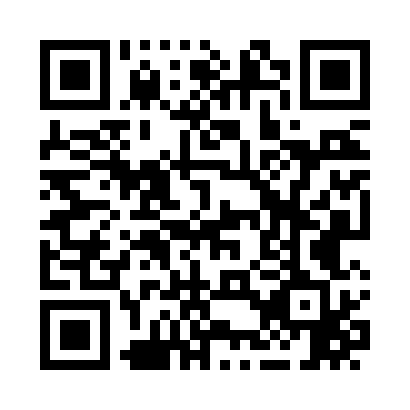 Prayer times for Arnolds Landing, Maine, USAWed 1 May 2024 - Fri 31 May 2024High Latitude Method: Angle Based RulePrayer Calculation Method: Islamic Society of North AmericaAsar Calculation Method: ShafiPrayer times provided by https://www.salahtimes.comDateDayFajrSunriseDhuhrAsrMaghribIsha1Wed3:545:2812:374:337:469:202Thu3:525:2712:364:337:479:223Fri3:505:2512:364:347:489:244Sat3:485:2412:364:347:499:265Sun3:465:2212:364:357:519:276Mon3:445:2112:364:357:529:297Tue3:425:2012:364:357:539:318Wed3:405:1812:364:367:549:339Thu3:385:1712:364:367:559:3410Fri3:375:1612:364:377:579:3611Sat3:355:1512:364:377:589:3812Sun3:335:1312:364:377:599:4013Mon3:315:1212:364:388:009:4114Tue3:305:1112:364:388:019:4315Wed3:285:1012:364:398:029:4516Thu3:265:0912:364:398:039:4617Fri3:255:0812:364:398:059:4818Sat3:235:0712:364:408:069:5019Sun3:215:0612:364:408:079:5120Mon3:205:0512:364:418:089:5321Tue3:185:0412:364:418:099:5522Wed3:175:0312:364:418:109:5623Thu3:155:0212:364:428:119:5824Fri3:145:0112:364:428:1210:0025Sat3:135:0012:374:428:1310:0126Sun3:115:0012:374:438:1410:0327Mon3:104:5912:374:438:1510:0428Tue3:094:5812:374:438:1610:0629Wed3:084:5812:374:448:1710:0730Thu3:074:5712:374:448:1810:0831Fri3:054:5612:374:458:1910:10